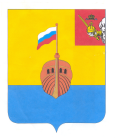 РЕВИЗИОННАЯ КОМИССИЯ ВЫТЕГОРСКОГО МУНИЦИПАЛЬНОГО РАЙОНА162900, Вологодская область, г. Вытегра, пр. Ленина, д.68тел. (81746)  2-22-03,  факс (81746) ______,       e-mail: revkom@vytegra-adm.ruЗАКЛЮЧЕНИЕна отчет об исполнении бюджета сельского поселения Анненское на 01 апреля 2021 года   14.05.2021                                                                                          г. ВытеграЗаключение Ревизионной комиссии Вытегорского муниципального района к отчету об исполнении бюджета сельского поселения Анненское (далее – бюджет поселения) на 01 апреля  2021 года подготовлено в соответствии с требованиями Бюджетного кодекса Российской Федерации, Положения о Ревизионной комиссии Вытегорского муниципального района.Анализ поступлений и фактического расходования бюджетных средств, произведён по данным отчёта об исполнении бюджета поселения за 1 квартал 2021 года, утвержденного постановлением Администрации сельского поселения Анненское Вытегорского муниципального района Вологодской области № 25 от 28.04.2021 г. Бюджет поселения на 2021 год утверждён решением Совета сельского поселения Анненское от 18.12.2020 года № 180 «О бюджете сельского поселения Анненское на 2021 год и плановый период 2022 и 2023 годов» по доходам в сумме 8190,3 тыс. рублей, по расходам в сумме 8190,3 тыс. рублей. Бюджет принят без дефицита.Исполнение основных характеристикЗа 1 квартал 2021 года в решение Совета сельского поселения Анненское от 18.12.2020 года № 180 «О бюджете сельского поселения Анненское на 2021 год и плановый период 2022 и 2023 годов» внесены изменения. В результате внесенных изменений плановые показатели бюджета поселения по доходам составили 8185,3 тыс. рублей (-5,0 тыс. рублей, или -0,06 %) и по расходам 8703,5 тыс. рублей (+ 513,2 тыс. рублей, или +6,3 %). Дефицит бюджета утвержден в объеме 518,2 тыс. рублей.За отчетный период 2021 года в доход бюджета поселения поступило 2384,6 тыс. рублей, что составило 29,1 % от годового прогнозного плана. Расходы исполнены в объеме 1720,9 тыс. рублей, или на 19,8 % от годовых значений.По итогам исполнения бюджета за 1 квартал 2021 года сформировался профицит бюджета поселения в сумме 663,7 тыс. рублей. Доходы бюджета поселенияАнализ исполнения доходной части бюджета поселения по состоянию на 1 апреля 2021 года представлен в Приложении к Заключению и в таблице:Исполнение доходной части бюджета поселения за 1 квартал 2021 года тыс. рублейЗа 1 квартал 2021 года в бюджет поселения поступило налоговых и неналоговых доходов в сумме 1026,2 тыс. рублей, что составило 49,2 % от плана на год. Поступления сформированы на 100,0 % из налоговых доходов. Неналоговые доходы не запланированы и в бюджет поселения не поступали.  По сравнению с аналогичным периодом 2020 года налоговых и неналоговых доходов поступило на 661,8 тыс. рублей больше (+ 181,6 %).В структуре налоговых платежей основным доходным источником в отчетном периоде является земельный налог (90,9 % от общего объема поступивших налоговых доходов). Поступление данного налога составило 933,2 тыс. рублей, или 63,8 % от плана на 2021 год, в том числе: земельный налог с организаций – 930,0 тыс. рублей (67,0 % от плана), с физических лиц – 3,2 тыс. рублей (4,3 % от плана). По сравнению с аналогичным периодом 2020 года земельного налога поступило больше на 645,1 тыс. рублей (+ 223,9 %).  Налог на имущество физических лиц поступил в объеме 34,4 тыс. рублей, что составило 12,9 % от годового плана. По сравнению с аналогичным периодом 2020 года налога поступило больше на 29,7 тыс. рублей. Налог на доходы физических лиц поступил в объеме 56,3 тыс. рублей (15,9 % от плана на 2021 год), что меньше на 14,0 тыс. рублей, чем за 1 квартал 2020 года.          Поступления государственной пошлины составили в бюджете поселения 2,3 тыс. рублей (57,5 % от плана на 2021 год).         Доля налоговых доходов в общем объёме поступлений составила 43,0%.          Безвозмездные поступления в отчетном периоде составили 1358,4 тыс. рублей, или 22,3 % от годовых плановых назначений, из них:- дотации 1197,2 тыс. рублей (24,6 % от плана)        дотации на поддержку мер по обеспечению сбалансированности бюджетов 256,3 тыс.рублей ( 23,1 % плана),        дотации на выравнивание бюджетной обеспеченности 940,9 тыс.рублей (25,0 % планового показателя);- субсидии на организацию уличного освещения 125,6 тыс. рублей (13,8 % годовых назначений);- субвенции на осуществление первичного воинского учета 35,6 тыс. рублей (13,6 % плана),-иные межбюджетные трансферты в бюджет не поступали,- прочие безвозмездные поступления в 1 квартале 2021 года не поступали.        Доля безвозмездных поступлений в общем объеме доходов поселения составила 57 %.        Общий размер поступлений за 1 квартал текущего года увеличился по сравнению с аналогичным периодом прошлого года на 222,2 тыс. рублей, или на 10,3 %.3.  Расходы бюджета поселенияРасходы бюджета за 1 квартал 2021 года составили 1720,9 тыс. рублей, или 19,8 % к годовым плановым назначениям. Анализ исполнения расходной части бюджета поселения по состоянию на 1 апреля 2021 года представлен в Приложении к Заключению и в таблице:Анализ исполнения расходной части бюджета поселенияпо состоянию на 1 апреля 2021 года. (тыс. рублей)По разделу 01 «Общегосударственные вопросы» исполнение годового плана составило 18,9 %, или 616,7 тыс. рублей. К аналогичному периоду прошлого года исполнение составило 91,7 %, расходы сократились на 55,6 тыс. рублей. Доля расходов раздела в общих расходах бюджета составляет – 35,8 %.Расходы подраздела 02 «Функционирование высшего должностного лица субъекта Российской Федерации и муниципального образования» в 1 квартале 2021 года составили 122,9 тыс.рублей (18,0 % годовых назначений). Финансирование направлено на оплату труда Главы поселения.Содержание администрации – подраздел 04 «Функционирование Правительства Российской Федерации, высших исполнительных органов государственной власти субъектов Российской Федерации, местных администраций» составило 387,9 тыс.рублей или 17,3 % годового плана. Расходы направлены на оплату труда сотрудников 201,4 тыс.рублей (14,8 % годовых назначений), на закупку товаров работ и услуг 160,5 тыс.рублей (23,3 % плана), на уплату налогов и сборов 0,9 тыс.рублей, перечисление иных межбюджетных трансфертов согласно заключенных соглашений о передаче полномочий 25,1 тыс.рублей.В 1 квартале перечислены иные межбюджетные трансферты – подраздел 06 «Обеспечение деятельности финансовых, налоговых и таможенных органов и органов финансового (финансово-бюджетного) надзора» в сумме 100,9 тыс.рублей (31,2 % плана): на осуществление полномочий по формированию, исполнению бюджета поселения (80,7 тыс.рублей – 33,3 % плана) и осуществление внешнего муниципального финансового контроля (20,2 тыс.рублей- 24,9 % годовых назначений).          За 1 квартал 2021 года финансирование расходов из резервного фонда (подраздел 11) не производилось.  Расходы по подразделу 13 «Другие общегосударственные вопросы» составили 5,0 тыс.рублей или 100,0 % годовых назначений. Финансирование направлено на взнос  в Ассоциацию «Совет муниципальных образований Вологодской области» 5,0 тыс.рублей.По разделу 02 «Национальная оборона» исполнение годового планового показателя составило 13,6 %, или 35,6 тыс. рублей. К аналогичному периоду прошлого года исполнение составило 87,9 %. Расходы исполнены за счет субвенции на осуществление первичного воинского учета, в том числе на оплату труда сотрудника.По разделу 03 «Национальная безопасность и правоохранительная деятельность» исполнение годового планового показателя составило 32,2 %, или 63,6 тыс. рублей. По сравнению с аналогичным периодом прошлого года расходы увеличились на 9,4 тыс. рублей, или на 17,3 %. В 1 квартале 2021 года расходы направлены (подраздел 10) на:- реализацию мероприятия «Обеспечение первичных мер пожарной безопасности на территории сельского поселения Анненское на 2021-2025 годы» муниципальной программы «Обеспечение  пожарной безопасности на территории сельского поселения Анненское на 2021-2025 годы». Произведена оплата услуг по расчистке от снега подъездов к пожарным водоемам в с.Анненский Мост и в п. Павшозеро.По разделу 04 «Национальная экономика» в 1 квартале 2021 года финансирование не осуществлялось. Плановый показатель в бюджете 350,0 тыс.рублей.По разделу 05 «Жилищно-коммунальное хозяйство» расходы исполнены на 18,6 % от плана, что составило 295,2 тыс. рублей. К аналогичному периоду прошлого года исполнение составило 66,5 %, расходы сократились на 148,6 тыс. рублей.Финансирование подраздела 02 «Коммунальное хозяйство» в 1 квартале 2021 года составило 47,2 тыс.рублей (5,2 % плана) и направлено на реализацию мероприятия по организации уличного освещения муниципальной программы «Благоустройство территории сельского поселения Анненское на 2021-2025 годы». Произведена закупка энергетических ресурсов на сумму 30,5 тыс.рублей и прочая закупка товаров 16,7 тыс.рублей. Расходы подраздела 03 «Благоустройство» составили 248,0 тыс.рублей (36,5 % плановых назначений). По сравнению с аналогичным периодом 2021 года расходы сократились на 0,2 % или на 0,5 тыс.рублей.В 1 квартале 2021 года расходы направлены на:реализацию мероприятия по организации уличного освещения муниципальной программы «Благоустройство территории сельского поселения Анненское на 2021-2025 годы». Произведена закупка энергетических ресурсов на сумму 210,0 тыс.рублей и прочая закупка товаров, работ и услуг 38,0 тыс.рублей.По разделу 08 «Культура, кинематография» исполнение расходов за 1 квартал 2021 года составило 24,0 %, или 360,0 тыс. рублей. К аналогичному периоду прошлого года исполнение составило 174,9 %, расходы увеличились на 154,2 тыс. рублей. Средства перечислены в районный бюджет на осуществление переданных полномочий в сфере культуры (подраздел 01).По разделу 10 «Социальная политика» расходы в отчетном периоде исполнены в объеме 70,5 тыс. рублей, или на 16,7 % от плана на год. Расходы исполнены по подразделу 1001 «Пенсионное обеспечение». По сравнению с аналогичным периодом 2020 года расходы увеличились на 36,5 тыс. рублей, или на 107,4 %. Финансирование направлено на выплаты бывшим Главам поселения.По разделу 11 «Физическая культура и спорт» расходы произведены в объеме 279,3 тыс. рублей, или на 25 % от годового плана. По сравнению с аналогичным периодом 2020 года расходы уменьшились на 229,5 тыс. рублей, или на 45,1 %. Перечислены иные межбюджетные трансферты в районный бюджет на осуществление переданных полномочий в сфере физической культуры и спорта.Расходы на социальную сферу составили 709,8 тыс. рублей, или 41,2 % от общего объема расходов. По сравнению с аналогичным периодом 2020 года общий объем расходов бюджета поселения сократился на 238,5 тыс. рублей, или на 12,2 %. 4.  Дефицит бюджета поселения.        Решением Совета сельского поселения Анненское от 18.12.2020 г. № 180 «О бюджете сельского поселения Анненское на 2021 год и плановый период 2022 и 2023 годов» бюджет на 2021 год утвержден бездефицитный. В результате внесенных изменений в плановые показатели по доходам и расходам утвержден дефицит бюджета в объеме 518,2 тыс. рублей. Размер дефицита бюджета поселения составил 24,8 % от общего объема доходов без учета объема безвозмездных поступлений и поступлений налоговых доходов по дополнительным нормативам отчислений. Источниками финансирования дефицита бюджета являются изменение средств на счетах бюджета по состоянию на 01.01.2021 года. Размер дефицита соответствует требованиям, установленным пунктом 3 статьи 92.1 Бюджетного кодекса РФ. В результате исполнения бюджета поселения за 1 квартал 2021 года сформировался профицит в объеме 663,7 тыс.рублей.           Выводы и предложения.       Бюджет сельского поселения Анненское за 1 квартал 2021 года выполнен по доходам на сумму 2384,6 тыс. рублей, или на 29,1 % от годового плана, расходы исполнены на сумму 1720,9 тыс. рублей, или на 19,8 % от плана, установленного на текущий год.        Бюджет поселения исполнен с профицитом в объеме 663,7 тыс. рублей.        По сравнению с аналогичным периодом прошлого года общий размер поступлений за 1 квартал текущего года увеличился года на 222,2 тыс. рублей, или на 10,3 %. Объем расходов сократился на 238,5 тыс. рублей, или на 12,2 %.              Данные отчета достоверно отражают исполнение основных характеристик бюджета сельского поселения Анненское за 1 квартал 2021 года.         Ревизионная комиссия Вытегорского муниципального района предлагает представленный отчет об исполнении бюджета сельского поселения Анненское за 1 квартал 2021 года к рассмотрению с учетом подготовленного анализа.         Администрации сельского поселения Анненское предусматривать в Пояснительной записке к отчету об исполнении бюджета поселения информацию об исполнении мероприятий утвержденных муниципальных программ.Председатель  Ревизионной комиссии  ВМР                                                       Н.В.Зелинская                                           Наименование показателяИсполнено на01.04.20202020 год2020 год2020 годНаименование показателяИсполнено на01.04.2020Уточненныйгодовой планИсполнено на     01.04.2021% исполнения к годовому плануДоходы бюджета - итого2162,48185,32384,629,1Налоговые доходы364,42087,01026,249,2Неналоговые доходы000*Налоговые и неналоговые доходы364,42087,01026,249,2Безвозмездные поступления 1798,06098,31358,422,3Субсидии200,0908,1125,613,8Субвенции40,5263,235,613,5Дотации1557,54871,51197,224,6иные межбюджетные трансферты020,000ПРОЧИЕ БЕЗВОЗМЕЗДНЫЕ ПОСТУПЛЕНИЯ от негосударственных организаций в бюджеты городских поселений010,000ПРОЧИЕ БЕЗВОЗМЕЗДНЫЕ ПОСТУПЛЕНИЯ025,500Наименование показателяИсполненона 01.04.20202021 год2021 год2021 годНаименование показателяИсполненона 01.04.2020Уточненный годовойпланИсполнено на01.04.2021Процент исполненияк годовому плануРасходы бюджета - ВСЕГО1959,48703,51720,919,801 Общегосударственные вопросы672,33270,3616,718,902 Национальная оборона 40,5261,235,613,603 Национальная безопасность и правоохранительная деятельность 54,2197,563,632,204 Национальная экономика0350,00005 Жилищно-коммунальное хозяйство443,81587,2295,218,608 Культура, кинематография205,81497,1360,024,010 Социальная политика 34,0423,070,516,711 Физическая культура и спорт508,81117,2279,325,0Результат (- дефицит, + профицит)203,0-518,2663,7*